ForretningstidslinjeDu kan ganske enkelt merke en plassholdertekst og skrive over den.Du oppnår best resultat ved å unngå mellomrommet til venstre og høyre for tegnene du vil ha med.Vil du legge til mer tekst? Det er enkelt å få innholdet til å se profesjonelt ut.Bruk Stiler-gruppen i kategorien Hjem til å få rask tilgang til tekstformatering du ser i dette dokumentet.[Legg til teksten her.][Legg til teksten her.][Legg til teksten her.]Vil du legge til en ny side på tidslinjen?Ikke noe problem! Det er bare å bruke den raske og enkle fremgangsmåten du ser til høyre...Klikk her, og velg deretter Velg tabell under Tabellverktøy i kategorien Oppsett på båndet...Velg Kopier i kategorien Hjem...…Klikk nederst på siden (under tabellen), og trykk deretter Enter for å legge til et avsnitt...…Velg Lim inn i kategorien Hjem.Det er det hele![Legg til teksten her.][Legg til teksten her.]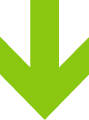 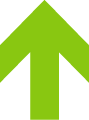 